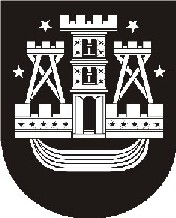 KLAIPĖDOS MIESTO SAVIVALDYBĖS TARYBASPRENDIMASDĖL KLAIPĖDOS MIESTO SAVIVALDYBĖS TARYBOS 2014 M. SAUSIO 30 D. SPRENDIMO NR. T2-3 „DĖL ŠEIMOS TARYBOS NUOSTATŲ PATVIRTINIMO“ PAKEITIMO2015 m. rugsėjis 24 d. Nr. T2-220KlaipėdaVadovaudamasi Lietuvos Respublikos vietos savivaldos įstatymo 18 straipsnio 1 dalimi ir Šeimos tarybos pavyzdinių nuostatų, patvirtintų Lietuvos Respublikos socialinės apsaugos ir darbo ministro 2012 m. lapkričio 2 d. įsakymu Nr. A1-480 „Dėl Šeimos tarybos pavyzdinių nuostatų patvirtinimo“, 8 punktu, Klaipėdos miesto savivaldybės taryba nusprendžia:1. Pakeisti Šeimos tarybos nuostatų, patvirtintų Klaipėdos miesto savivaldybės tarybos 2014 m. sausio 30 d. sprendimu Nr. T2-3 „Dėl Šeimos tarybos nuostatų patvirtinimo“, 13 punktą ir jį išdėstyti taip:„13. Šeimos taryba:13.1. per pirmąjį savo posėdį iš narių renka kandidatą į pirmininkus. Šeimos tarybos pirmininko kandidatūrą teikia savivaldybės merui. Mero teikimu Šeimos tarybos pirmininką tvirtina Savivaldybės taryba;13.2. Savivaldybės tarybai patvirtinus Šeimos tarybos pirmininką iš narių renka pirmininko pavaduotoją. Pirmininku patvirtinus savivaldybės institucijos ar įstaigos atstovą, pavaduotoju turi būti išrinktas nevyriausybinės  organizacijos atstovas ir atvirkščiai.“2. Skelbti šį sprendimą Teisės aktų registre ir Klaipėdos miesto savivaldybės interneto svetainėje.Savivaldybės meras   Vytautas Grubliauskas